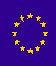 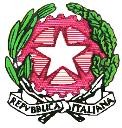 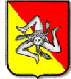 ISTITUTO OMNICOMPRENSIVO “L. PIRANDELLO”SCUOLA INFANZIA, PRIMARIA, SECONDARIA DI 1° E 2° GRADOVIA ENNA n°   7 -   Tel. 0922/970439C.F. 80006700845 C.M. AGIC81000E-92010-LAMPEDUSA E LINOSA (AG)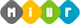 PROGRAMMAZIONE INDIVIDUALE ANNUALECONTENUTI DEL PROGRAMMA U.D.1. L’Illuminismo e I. Kant I caratteri principali dell’Illuminismo. La Filosofia del Criticismo di I. Kant. La Critica della Ragion Pura; la Critica della Ragion Pratica e la Critica del Giudizio.U.D.2. Il movimento romantico e l’assolutizzazione dell’ Idealismo di Hegel.Il movimento romantico: aspetti e atteggiamenti della concezione romantica del mondo.        Gli scritti teologici e la genesi del pensiero hegeliano.I capisaldi del sistema hegeliano e la critica a Fichte e Schelling.La realtà come spirito e la dialettica come suprema legge del reale.La fenomenologia dello spirito: trama e “figure della fenomenologia”.La filosofia dello spirito: lo spirito soggettivo, lo spirito oggettivo, lo spirito assoluto.Hegel: la logica dell'essere e dell'essenza.U.D.3. La critica all’hegelismo: Schopenhauer e Kierkegaard          Schopenhauer. I giorni e le opere. Le radici culturali. Il «velo di Maya». Tutto è volontà.            Dall’essenza del mio corpo all’essenza del mondo. I caratteri e le manifestazioni della volontà di vivere.          Il pessimismo. La critica alle varie forme di ottimismo. Le vie della liberazione dal dolore.          Kierkegaard. I giorni e le opere. L’esistenza come possibilità e fede. Dalla Ragione al singolo:          la critica all’hegelismo. Gli stadi dell’esistenza. L’angoscia. Dalla disperazione alla fede.           L’attimo e la storia: l’eterno nel tempo.Filosofia e arteI colori dell’angoscia e della disperazione: I temi kierkegaardiani nell’opera pittorica di Edvard Munch.U.D.4. Dallo Spirito all’uomo concreto: Feuerbach e MarxLa Sinistra hegeliana e FeuerbachLa Destra e la Sinistra hegeliana: caratteri generali. FeuerbachMarx- I giorni e le opere. Le caratteristiche generali del marxismo.La critica al misticismo logico di Hegel. La critica allo Stato moderno e al liberalismo.         La critica all’economia borghese. Il distacco da Feuerbach e l’interpretazione della religione          in chiave sociale. La concezione materialistica della storia.I nodi del pensiero Perché bisogna sospettare della coscienza?Il Manifesto del partito comunista. Il capitaleLa rivoluzione e la dittatura del proletariato. Le fasi della futura società comunista.Con-Filosofare - QuestioneLa religione è scelta sensata o fuga illusoria da sé? (Kierkegaard, Feuerbach)Filosofia Cittadinanza CostituzioneEconomia e politicaU.D.5. Filosofia, scienza e progresso: il positivismo           Il positivismo socialeCaratteri generali e contesto storico del positivismo europeo: Comte.          Il positivismo evoluzionistico Le radici dell’evoluzionismo filosofico, Darwin e la teoria dell’evoluzione. Filosofia Cittadinanza Costituzione Evoluzione e progresso U.D.6. La reazione al positivismo: Bergson Lo spiritualismo e Bergson La reazione anti-positivistica. L’attenzione per la coscienza. Bergson.          Filosofia e arte          L’evanescenza del tempo tra impressionismo e filosofia.U.D.7. La crisi delle certezze: da Nietzsche a FreudNietzsche. I classici della filosofia. Genealogia della morale          La crisi delle scienze          Freud          I classici della filosofia. L’Io e l’EsFilosofia Cittadinanza CostituzioneScelte consapevoli e inconsapevoliU.D.8. Filosofia, società e rivoluzione: sviluppi teorici del marxismoGli sviluppi della filosofia marxista. Il marxismo sovietico. Il marxismo occidentale.          Il marxismo in Italia          La Scuola di Francoforte. Protagonisti e caratteri generali. Horkheimer I nodi del pensiero Che cos’è il potere? Adorno Marcuse          La Scuola di Francoforte e il ruolo dei mass media nella società di oggi. U.D.9. Fenomenologia ed esistenzialismo: da Husserl ad Heidegger         La fenomenologia. Caratteri generali.          HusserlI nodi del pensiero Che cos’è il fenomeno?         L’esistenzialismo. Caratteri generaliJaspersSartre          Heidegger: i giorni e le opere. Il primo Heidegger.U.D.10. Filosofia e politica          Politica e potere: Arendt e Weil La ridefinizione della politica          Hannah ArendtU.D.11. Filosofia e attualità Le etiche ambientaliste e animaliste L’avvento dell’etica applicata Le filosofie ambientaliste. I paradigmi ambientalisti La questione animale e l’etica animalista.           La bioetica Bioetica e filosofia. Indisponibilità e disponibilità della vita come “chiavi di lettura” della bioetica contemporanea. La bioetica cattolica. La bioetica laica.          Globalizzazione e multiculturalismo La globalizzazione. Il multiculturalismoCon-Filosofare - QuestioneL’uomo ha il dovere di salvaguardare la vita
o ha il diritto di morire?Classe: VASAnno Scolastico: 2020/2021Disciplina: FilosofiaDocente: Ivana Maggiore